FRP Reclaimed Paint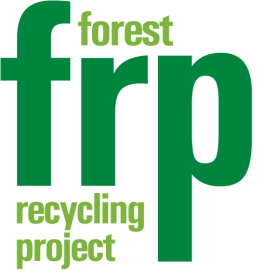 Annual Membership SchemeSave up to £500 compared to the cost of new paint 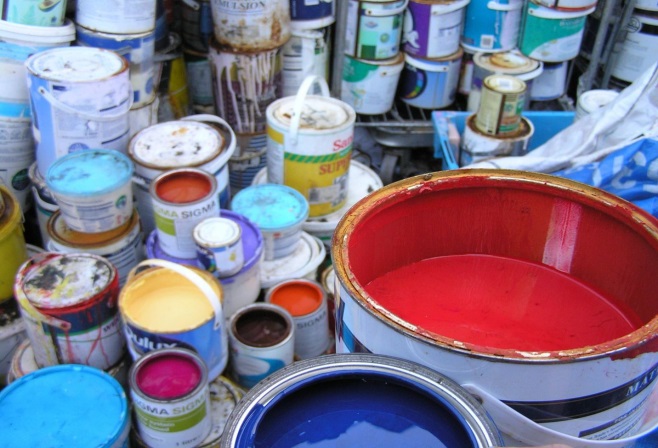 Community Centres and HallsYouth and Scout GroupsPlaygroups and NurseriesCommunity Gardens and AllotmentsArt Groups and ProjectsSports Groups and Meeting RoomsStarting from £35“The repaint scheme made it possible for us to paint a huge space, making it much brighter and more welcoming. Without the scheme the costs involved would have been prohibitive”Waltham Forest Community Pool, Walthamstow “Our Centre looks much brighter and cleaner and all our user groups are much happier as a result. It’s a great way for Charities to save money whilst helping the environment and we are delighted we signed up to the scheme”The Docklands Settlement, Stratford "Thank you to the Forest Recycling Project for their friendly and professional assistance and for taking the time to contact us when they heard we were in need of help”FRIEND Animal Sanctuary, Kent Contact FRP on 020 8539 9076 (leave a message) or paint@frponline.org.uk to find out more about our membership scheme.To join the FRP’s Annual Membership Scheme, please complete the following and return with payment to Nilesh Patel FRP, 2c Bakers Avenue, Walthamstow, E17 9AW. Cheques should be made payable to ‘Forest Recycling Project’.Our annual paint membership offers groups a chance to save money and reduce their carbon footprint at the same time.  Please tick the appropriate box to show which option you require.   Terms and Conditions of FRP Annual Membership for Reclaimed Paint1) Annual Membership is only valid upon receipt of a completed form and payment.2) Only reclaimed paint can be supplied as part of your paint allowance.3) Excludes all Black Paint, White Gloss/Eggshell and Clear Varnish 4) Once your paint allowance is reached, additional paint will be charged at £1 / litre.5) Paint is supplied for organisational use only and not for resale.6) FRP may review the terms of your membership at any time.7) All reclaimed paint has been donated to FRP and is second-hand. Please sign and date below to show you accept to the above terms and conditions:Annual Membership Application FormAnnual Membership Application FormAnnual Membership Application FormAnnual Membership Application FormOrganisation NameOrganisation Type e.g. charity, schoolContact NameJob TitleAddressfor correspondenceBoroughPost CodeTelephoneEmailWebsiteWhere did you hear about us?Option 1- £35 for up to 50 litres of reclaimed paintOption 2 -£50 for up to 75 litres of reclaimed paintPrint NameSigned Date